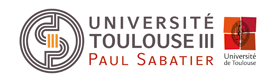 FORMULAIRE DE VOEUX POUR LES PROGRAMMES TASSEP et BCIEnvoi électronique obligatoire en version PDFun seul fichier PDF contenant le formulaire de vœux et vos relevés de notes officiels depuis la 1ère année dans l’Enseignement Supérieur (avec moyenne annuelle) à  zeinabou.ali@univ-tlse3.fr Le nom du fichier sera sous le format "Nom_Prénom.pdf". Votre dossier complet ne devra pas dépasser 9 Mo AVANT LE Vendredi 24 Novembre 2023 (12h)Nous accuserons réception de votre envoi PDFNom : Prénom : Nationalité : Adresse postale : Adresse email (très lisible SVP) : Téléphone portable : Diplôme actuellement préparé à l’UPS (pas d'acronymes): Spécialité (sans sigle) : 			                       Département :	Etes-vous boursier(ère) sur critères sociaux ?            Oui       Non Quel diplôme souhaitez-vous suivre à l’étranger ? L2			 L3		 	 M1 			 M2 Certification de langue (DALF, Duolingo, TOEFL, TOEIC):  acquis 	      (score :          )		(Obligatoire pour vœux université anglophone)	           prévu 	      (date :            )Choix des universités : indiquer 4 vœux* (par ordre de préférence). *Choisir impérativement parmi la liste fournie. Vérifiez la disponibilité de votre programme de cours dans l’université choisie.Cochez si vous souhaitez un semestre, une année, ou les deux si vous souhaitez une année mais accepteriez un semestre